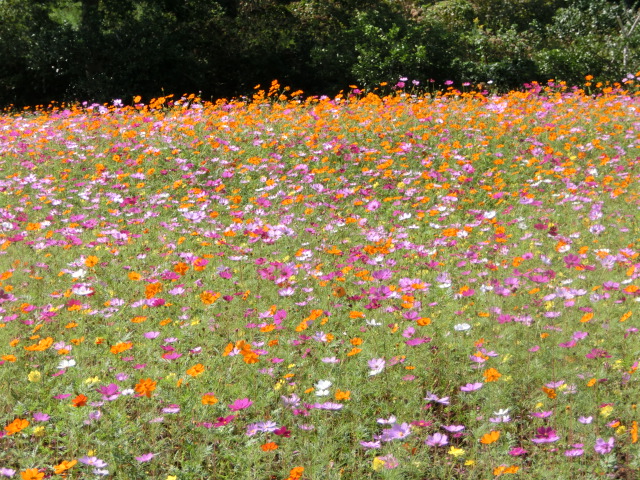 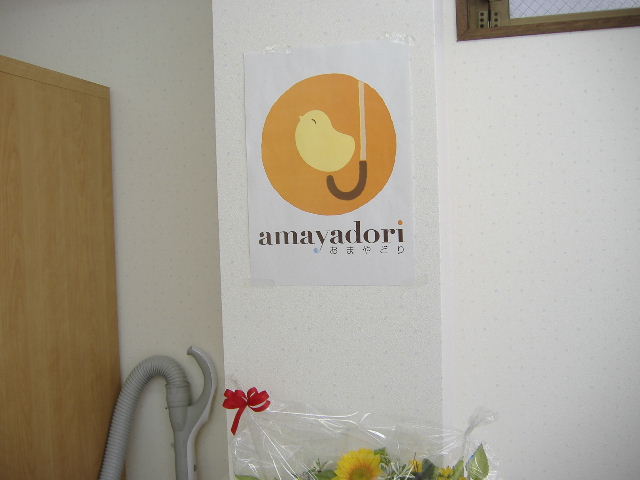 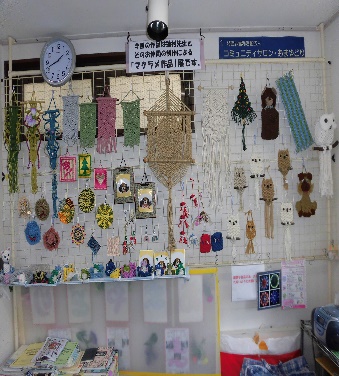 食事会（お好み焼き）　　　　　　　　17日（土）　　　　AM11:00会費300円　　　ボールを使用した健康体操6日(火),20日（火）   PM2:00～ 鳥光先生ご指導による(参加費100円)マクラメ教室14日(水),28日(水)  AM10:00蓮村先生ご指導による(材料費実費)詩吟サークル12日(月)   　　　     PM1:30～岩成先生ご指導による(参加費100円)第22７回・228回: 歌声サロン7日(水)PM1～,19日(月)AM10:３0～谷田先生ご指導による(参加費100円)　布草履教室13日(火),27日(火)  AM10:00～（材料費実費）絵手紙サークル5日(月)　　　　　　　  PM1:30～長澤先生ご指導による(100円)編み物サークル6日(火),20日（火）  AM10:00～（材料費実費） 折り紙教室21日（水）　　 　　　　 　PM1:00～久保先生ご指導による（材料費実費）パッチワークサークル13日（火）,28日（水）  AM10:00～岩本先生ご指導による（材料費実費）リハビリクレーアート教室12日(月）　 　　  PM1:00～大沼先生ご指導による(材料費実費)　三田村理事・森川スタッフによるPCサークル：毎週木曜日(10～16),     　　　　ラジオ体操2回/日：11:00＆15:00三田村理事・森川スタッフによるPCサークル：毎週木曜日(10～16),     　　　　ラジオ体操2回/日：11:00＆15:00三田村理事・森川スタッフによるPCサークル：毎週木曜日(10～16),     　　　　ラジオ体操2回/日：11:00＆15:00生き活き麻雀教室：毎週金曜日(10～16),      初心者対象の麻雀教室：第3土曜日の午後(17日, 13～16)生き活き麻雀教室：毎週金曜日(10～16),      初心者対象の麻雀教室：第3土曜日の午後(17日, 13～16)生き活き麻雀教室：毎週金曜日(10～16),      初心者対象の麻雀教室：第3土曜日の午後(17日, 13～16)